KẾ HOẠCHTổ chức cuộc thi trực tuyến “Công đoàn Việt Nam và Công đoàn Viên chức Việt Nam qua các kỳ đại hội”Căn cứ Hướng dẫn số 64/HD-TLĐ ngày 30/9/2022 của Đoàn Chủ tịch Tổng Liên đoàn Lao động Việt Nam về tuyên truyền đại hội công đoàn các cấp và Đại hội XIII Công đoàn Việt Nam, nhiệm kỳ 2023 - 2028; căn cứ Kế hoạch số 120/KH-CĐVC ngày 15/4/2022 của Công đoàn Viên chức Việt Nam về tổ chức đại hội công đoàn các cấp tiến tới Đại hội lần thứ VI Công đoàn Viên chức Việt Nam, nhiệm kỳ 2023 - 2028, Ban Thường vụ Công đoàn Viên chức Việt Nam ban hành kế hoạch tổ chức cuộc thi trực tuyến “Công đoàn Việt Nam và Công đoàn Viên chức Việt Nam qua các kỳ đại hội” như sau:I. MỤC ĐÍCH, YÊU CẦU1. Mục đích- Tuyên truyền sâu rộng, tạo sự thống nhất trong nhận thức và hành động trong các cấp Công đoàn Viên chức Việt Nam và đội ngũ cán bộ, công chức, viên chức, lao động (CBCCVCLĐ), đoàn viên công đoàn trong hệ thống Công đoàn Viên chức Việt Nam; khơi dậy niềm tin, niềm tự hào về sự phát triển liên tục của giai cấp công nhân, đội ngũ CBCCVCLĐ đối với tổ chức Công đoàn Việt Nam.- Cổ vũ, động viên đoàn viên, CBCCVCLĐ trong các cấp Công đoàn Viên chức Việt Nam tập trung cao nhất trí tuệ đóng góp xây dựng mục tiêu, nhiệm vụ, giải pháp xây dựng tổ chức công đoàn vững mạnh trong thời gian tới, góp phần xây dựng cơ quan, đơn vị; xây dựng Đảng, Nhà nước trong sạch, vững mạnh. - Tạo sự đồng thuận, ủng hộ của lãnh đạo cơ quan, đơn vị, doanh nghiệp để tổ chức thành công đại hội công đoàn các cấp, làm tiền đề tổ chức thực hiện tốt nghị quyết đại hội công đoàn các cấp, Nghị quyết Đại hội VI Công đoàn Viên chức Việt Nam, Nghị quyết Đại hội XIII Công đoàn Việt Nam.- Đẩy mạnh ứng dụng công nghệ thông tin; đa dạng hóa các hình thức thông tin, tuyên truyền về đại hội công đoàn các cấp và Đại hội VI Công đoàn Viên chức Việt Nam, Đại hội XIII Công đoàn Việt Nam.2. Yêu cầu- Nội dung thi phải thiết thực, phù hợp với đoàn viên, CBCCVCLĐ; tạo không khí hào hứng, sôi nổi, thu hút sự quan tâm, nhiệt tình ủng hộ của đông đảo đoàn viên, CBCCVCLĐ các cấp Công đoàn Viên chức Việt Nam.- Phần mềm Cuộc thi phải bảo đảm chất lượng, tiện ích, thiết thực, hiệu quả và có thể tích hợp với các công cụ, phương tiện thông tin khác.II. ĐỐI TƯỢNG, NỘI DUNG 1. Đối tượng tham gia dự thi: Người dự thi phải là đoàn viên công đoàn, CBCCVCLĐ đang công tác, sinh hoạt trong các cơ quan, đơn vị, doanh nghiệp có tổ chức công đoàn thuộc Công đoàn Viên chức Việt Nam; Công đoàn Viên chức các tỉnh, thành phố.2. Nội dung thi: Tìm hiểu về các kỳ Đại hội của Công đoàn Việt Nam và Công đoàn Viên chức Việt Nam.III. CÁCH THỨC DỰ THI VÀ THỜI GIAN TỔ CHỨC CUỘC THI Cuộc thi được tổ chức bằng hình thức thi trắc nghiệm trên máy tính dành cho toàn thể cán bộ, công chức, viên chức, lao động trực thuộc Công đoàn Viên chức Việt Nam, Công đoàn Viên chức các tỉnh, thành phố. Cách thức dự thi và thời gian tổ chức thi như sau:1. Cách thức dự thi 1.1. Hình thức và công nghệ tổ chức thi- Cuộc thi được tổ chức trên website thi trực tuyến Myaloha.vn qua cổng thi trực tuyến của Tổng Liên đoàn Lao động Việt Nam, đã được kiểm duyệt lỗ hổng bảo mật và được cơ quan có thẩm quyền phê duyệt về các yếu tố bảo mật đầu vào, đầu ra của hệ thống; được Bộ Công thương cấp giấy chứng nhận đảm bảo các điều kiện cho hoạt động thi và tổ chức thi trực tuyến. - Cuộc thi có 02 đợt thi, mỗi đợt thí sinh được dự 02 lần thi với 20 câu hỏi trắc nghiệm và 01 câu hỏi tự luận. Mỗi câu hỏi có từ 02 đến 04 phương án trả lời và chỉ có duy nhất một phương án đúng, thời gian làm bài trong vòng 20 phút, có thể thay đổi đáp án những câu đã chọn trước đó. Mỗi câu trả lời đúng tương đương với 01 điểm. Số điểm phần trắc nghiệm là 20 điểm; câu hỏi tự luận 03 điểm.1.2. Cách thức dự thiThí sinh dự thi thực hiện các bước sau: Bước 1: Thí sinh chọn một trong các hình thức sau để truy cập Cuộc thi:- Nhấp vào link: https://cdvc.congdoanvietnam.org/- Tại Cổng thông tin điện tử Công đoàn Viên chức Việt Nam (http://www.congdoanvienchucvn.org.vn/home chọn biểu tượng cuộc thi sẽ được chuyển đến đường dẫn cuộc thi (https://cdvc.congdoanvietnam.org/)- Ngoài ra thí sinh có thể quét Mã QR code bằng camera (trên IOS) hoặc vào phần quét mã QR trên ứng dụng Zalo (trên android) bên dưới để truy cập vào cuộc thi.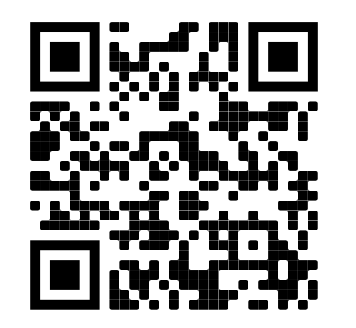 * Thí sinh chọn cách đăng nhập bằng một trong 3 hình thức: Zalo, Gmail hoặc Facebook.Bước 2: Tra cứu thể lệ cuộc thi, nội dung thi.Bước 3: Vào thi - Nhập thông tin cá nhân nhằm mục đích thống kê đối tượng tham gia.- Tích chọn nơi công tác: Phần mềm được cài đặt sẵn danh sách tên 61 công đoàn trực thuộc Công đoàn Viên chức Việt Nam và 61 công đoàn viên chức tỉnh, thành phố. Mục đích là thống kê số lượng thí sinh theo các đơn vị để tính giải tập thể.Bước 4: Trả lời lần lượt các câu hỏi trắc nghiệm xuất hiện trên màn hình, chọn đáp án chính xác nhất, thời gian làm bài trong vòng 20 phút, có thể thay đổi đáp án những câu đã chọn trước đó. Bài dự thi chỉ được xem là hợp lệ khi thí sinh trả lời đủ câu hỏi trắc nghiệm và câu hỏi tự luận. Nội dung trả lời câu hỏi tự luận không quá 150 từ.Bước 5: Gửi kết quả, phần mềm sẽ tự động cho thí sinh biết kết quả của mình (số điểm đạt được phần thi trắc nghiệm, số thời gian trả lời câu hỏi, vị trí của mình trên tổng số thí sinh đã dự thi đến thời điểm hiện tại, Ban Tổ chức Cuộc thi sẽ chấm điểm tự luận riêng).Sau đó, màn hình sẽ hiện dòng chữ “Công đoàn Viên chức Việt Nam cảm ơn bạn đã tham gia cuộc thi, hẹn gặp lại ở tuần thi tiếp theo”.Lưu ý: Mỗi thí sinh được tham gia tối đa 02 lần thi/đợt (tương đương với 02 lần thi/1 tuần). Khi thí sinh dự thi quá số lần quy định, hệ thống sẽ tự động thông báo “Thí sinh đã hết lượt tham dự”. Thí sinh phải đợi đến tuần kế tiếp mới có thể tiếp tục dự thi.- Sau mỗi tuần thi, Ban Tổ chức cuộc thi sẽ tổng hợp danh sách thí sinh đạt giải, công bố trên trang thông tin điện tử Công đoàn Viên chức Việt Nam và báo cáo Ban Thường vụ Công đoàn Viên chức Việt Nam về số thí sinh dự thi. 2. Ban Tổ chức Cuộc thi sẽ chủ động loại bỏ và không công nhận kết quả thi đối với người dự thi trong các trường hợp sau:-  Sử dụng thông tin của người khác để dự thi.- Nhờ người khác thi hộ hoặc thi hộ người khác. - Tham gia dự thi không đúng theo quy định của Ban Tổ chức.- Các trường hợp có dấu hiệu can thiệp của phần mềm thứ ba.- Có hành vi khác vi phạm về đạo đức, thuần phong mĩ tục, làm ảnh hưởng đến tính nghiêm túc, công bằng, khách quan và an toàn thông tin của Cuộc thi.3. Thời gian tổ chức thi- Thời gian: Từ ngày 08/9/2023 đến ngày 21/9/2023.- Cuộc thi được tổ chức gồm 02 tuần, mỗi tuần có 02 lần thi. Cụ thể như sau:+ Tuần 1: Bắt đầu lúc 07h00 ngày 08/9/2023. Kết thúc lúc 21h00 ngày 14/9/2023.+ Tuần 2: Bắt đầu lúc 07h00 ngày 15/9/2023. Kết thúc lúc 21h00 ngày 21/9/2023.IV. CƠ CẤU GIẢI THƯỞNG VÀ PHƯƠNG THỨC TRAO GIẢI1. Giải thưởng- Giải tuần: Thí sinh đạt giải là người có điểm cao nhất trong 01 lần thi, trả lời các câu hỏi trong thời gian ngắn nhất (xếp theo thứ tự nhất, nhì, ba).Trong trường hợp các bài thi có cùng số điểm, thời gian dự thi, Ban Tổ chức sẽ xét theo thời gian tham dự thi của thí sinh, dữ liệu bài thi ghi sớm hơn trong hệ thống lưu trữ dữ liệu cuộc thi sẽ được sắp xếp trên theo thứ tự trao giải.* Lưu ý: Nếu thi sinh thi 02 lần/01 tuần thì chỉ tính điểm 01 lần có điểm cao nhất.- Giải đặc biệt (chung cuộc):+ Cá nhân: Là thí sinh có số lần đạt giải tuần nhiều nhất, cao nhất.+ Tập thể: Là các đơn vị có số lượng thí sinh dự thi cao nhất (có xem xét đến số lượng đoàn viên, tỷ lệ người tham gia).Trong trường hợp cá nhân hoặc tập thể bằng điểm nhau thì xét trên kết quả câu hỏi tự luận có số điểm cao nhất.2. Cơ cấu Giải thưởng-  Giải tuần (áp dụng cho cá nhân):- Giải đặc biệt (giải chung cuộc - áp dụng cho cá nhân và tập thể):3. Phương thức trao giảiSau mỗi đợt thi Tuần, Ban Tổ chức Cuộc thi gửi phần thưởng và giấy chứng nhận của Công đoàn Viên chức Việt Nam tới các công đoàn trực thuộc, công đoàn viên chức tỉnh, thành phố có thí sinh đạt giải để tổ chức trao tặng.Trên cơ sở kết quả cuộc thi, căn cứ số lượng thí sinh dự thi và chất lượng bài thi, Ban Thường vụ Công đoàn Viên chức Việt Nam sẽ quyết định số lượng giải thưởng và hình thức tổ chức trao giải đặc biệt (giải chung cuộc) cho các tập thể và cá nhân.Ngoài các giải thưởng trên, Ban Thường vụ Công đoàn Viên chức Việt Nam sẽ khen thưởng các đơn vị có 100% số đoàn viên dự thi; công đoàn có số người dự thi nhiều nhất và công đoàn có số người dự thi chiếm tỷ lệ cao trên tổng số đoàn viên. V. TỔ CHỨC THỰC HIỆN1. Công đoàn Viên chức Việt Nam- Thành lập Ban Tổ chức, Tổ Tư vấn giúp việc Ban Tổ chức Cuộc thi. Chỉ đạo biên soạn, thẩm định nội dung và đáp án câu hỏi Cuộc thi.- Giao Ban Tuyên giáo - Nữ công là đơn vị đầu mối phối hợp với các Ban, Văn phòng Công đoàn Viên chức Việt Nam, chịu trách nhiệm tham mưu giúp Ban Thường vụ Công đoàn Viên chức Việt Nam triển khai kế hoạch tổ chức Cuộc thi, đồng thời trực tiếp thực hiện những việc sau:+ Nghiên cứu, đề xuất chương trình hợp tác với Công ty Cổ phần Thương mại điện tử Aloha để tổ chức cuộc thi trực tuyến; phối hợp xây dựng thể lệ, và các điều kiện cần thiết khác tổ chức Cuộc thi.+ Cung cấp tài liệu về Cuộc thi.+ Triển khai hoạt động truyền thông về Cuộc thi gồm: Thiết kế biểu tượng cuộc thi để phổ biến, tuyên truyền trên internet và mạng xã hội, các bài viết tuyên truyền trên báo chí trong và ngoài hệ thống công đoàn trước, trong và sau thời gian diễn ra Cuộc thi; cập nhật thường xuyên kết quả Cuộc thi. + Tổng hợp kết quả, báo cáo Cuộc thi và đề xuất hình thức tổ chức trao giải cho các tập thể, cá nhân đạt giải cao.2. Các công đoàn trực thuộc, công đoàn viên chức các tỉnh, thành phố- Xây dựng kế hoạch cụ thể để triển khai đến các cấp công đoàn và đoàn viên, CBCCVCLĐ; căn cứ điều kiện cụ thể của từng cơ quan, đơn vị có thể xem xét, trao giải thưởng cho các tập thể, cá nhân có thành tích xuất sắc trong triển khai và tham gia Cuộc thi.- Chỉ đạo, hướng dẫn, đôn đốc các cấp công đoàn vận động đoàn viên, CBCCVCLĐ tham gia Cuộc thi, đảm bảo sức lan tỏa; phấn đấu có ít nhất 50% đoàn viên, CBCCVCLĐ trong đơn vị mình quản lý tham gia dự thi. Khuyến khích, biểu dương các đơn vị có 100% đoàn viên tham gia cuộc thi.- Trao giải thưởng của Công đoàn Viên chức Việt Nam cho thí sinh của đơn vị mình đạt giải hàng tuần (nếu có).Trên đây là Kế hoạch tổ chức cuộc thi trực tuyến “Công đoàn Việt Nam  và Công đoàn Viên chức Việt Nam qua các kỳ đại hội”, Ban Thường vụ Công đoàn Viên chức Việt Nam đề nghị ban chấp hành, ban thường vụ các công đoàn trực thuộc; công đoàn viên chức các tỉnh, thành phố triển khai thực hiện.  TỔNG LIÊN ĐOÀN LAO ĐỘNG VIỆT NAMCÔNG ĐOÀN VIÊN CHỨC VIỆT NAMSố: 367/KH-CĐVCCỘNG HÒA XÃ HỘI CHỦ NGHĨA VIỆT NAMĐộc lập - Tự do - Hạnh phúcHà Nội, ngày  30  tháng   8  năm 2023Tên giảiSố lượng Mức thưởngGiải nhất52.000.000Giải nhì81.500.000Giải ba121.000.000Tên giảiSố lượng Mức thưởng* Giải cá nhân* Giải cá nhân* Giải cá nhân- Giải Nhất15.000.000- Giải Nhì23.000.000- Giải Ba52.000.000* Giải tập thể* Giải tập thể* Giải tập thể- Giải Nhất17.000.000- Giải Nhì15.000.000- Giải Ba13.000.000Nơi nhận:- Tổng Liên đoàn LĐVN (để b/c);- Thường trực BTV CĐVCVN;- Các CĐ trực thuộc CĐVCVN (thực hiện);- CĐVC các tỉnh, thành phố (thực hiện;)- Các Ban CĐVCVN;- Lưu VT, TG-NC.TM. BAN THƯỜNG VỤPHÓ CHỦ TỊCH(Đã ký)Thái Hoài Nam